ПРИКАЗ № 249-ВИНа основании поступивших заявлений и документов в соответствии с п. 9.2.11 Устава Ассоциации СРО «Нефтегазизыскания-Альянс», п. 3.7 Положения о реестре членов Ассоциации СРО «Нефтегазизыскания-Альянс»:ПРИКАЗЫВАЮВнести в реестр членов Ассоциации в отношении ООО «ЛИНК» (ИНН 5260312089), номер в реестре членов Ассоциации - 8:Генеральный директор                                                                                                   А.А. Ходус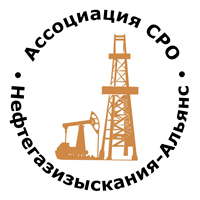 Ассоциация саморегулируемая организация«Объединение изыскателей для проектирования и строительства объектов топливно-энергетического комплекса«Нефтегазизыскания-Альянс»Об изменении сведений, содержащихся в реестре членов23.06.2022 г.Категория сведенийСведенияМесто нахождения юридического лица и его адрес603000, РФ, Нижегородская область, г. Нижний Новгород, ул. Грузинская, д. 26